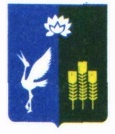 МУНИЦИПАЛЬНЫЙ КОМИТЕТПРОХОРСКОГО СЕЛЬСКОГО ПОСЕЛЕНИЯСПАССКОГО МУНИЦИПАЛЬНОГО РАЙОНАПРИМОРСКОГО КРАЯРЕШЕНИЕ 23 декабря 2022 г.                                                                                            № 95О бюджете Прохорского сельского поселения на 2023 год и на плановый период 2024 и 2025 годовНа основании Бюджетного кодекса Российской Федерации, Федерального закона Российской Федерации от 6 октября 2003 года № 131-ФЗ «Об общих принципах организации местного самоуправления в Российской Федерации», Устава Прохорского сельского поселения Спасского муниципального района, утвердив итоги публичных слушаний, назначенных решением Муниципального комитета Прохорского сельского поселения Спасского муниципального района от 14 ноября 2021 года № ХХ (итоговый протокол публичных слушаний от 16 декабря 2022 года), Муниципальный комитет Прохорского сельского поселения Спасского муниципального районаРЕШИЛ:Утвердить бюджет Прохорского сельского поселения на 2023 год и плановый период 2024 и 2025 годов:Статья 1. ОСНОВНЫЕ ХАРАКТЕРИСТИКИ И ИНЫЕ ПОКАЗАТЕЛИ БЮДЖЕТА ПОСЕЛЕНИЯ НА 2023 ГОД И ПЛАНОВЫЙ ПЕРИОД 2024 и 2025 ГОДОВУтвердить основные характеристики бюджета поселения на 2023 год:- общий объем доходов бюджета поселения – в сумме 15 061 398,95 руб., в том числе объем межбюджетных трансфертов, получаемых из других бюджетов бюджетной системы Российской Федерации в 2023 году в сумме 6 753 928,19   руб.;- общий объем расходов бюджета поселения – в сумме 15 061 398,95 рублей;- дефицит бюджета на 2023 год – 0,00 руб.;- резервный фонд в сумме 10 000,00 руб. или не более 3 процентов утвержденного общего объема расходов2. Утвердить основные характеристики бюджета поселения на 2024 год и 2025 год:1) прогнозируемый общий объем доходов бюджета поселения на 2024 год – в сумме 13 052 261,76 руб., в том числе объем межбюджетных трансфертов, получаемых из других бюджетов бюджетной системы Российской Федерации в 2024 году в сумме 4 644 791,00 руб., и на 2025 год в сумме 13 160 142,76 руб., в том числе объем межбюджетных трансфертов, получаемых из других бюджетов бюджетной системы Российской Федерации в 2025 году в сумме 4 652 672,00 руб.;2) общий объем расходов бюджета поселения на 2024 год в сумме 13 052 261,76 руб., в том числе условно утвержденные 245 865,52 руб.; на 2025 год в сумме 13 160 142,76 руб., в том числе условно-утвержденные 496731,04 руб.3. Установить иные показатели бюджета поселения на 2023 год:-  источники внутреннего финансирования дефицита бюджета на 2023 год согласно приложению № 8 к настоящему решению;-  предельный объем муниципального долга Прохорского сельского поселения на 2023 год в сумме 0,00 руб.;-  верхний предел муниципального внутреннего долга Прохорского сельского поселения на 01 января 2024 года 0,00 руб.;-    предельный объем расходов на обслуживание муниципального долга Прохорского сельского поселения в сумме 0,00 руб.;- программа муниципальных гарантий Прохорского сельского поселения не предусматривается;-  бюджетные ассигнования на исполнение публичных нормативных обязательств не предусматриваются.4. Установить иные показатели бюджета на плановый период 2024 - 2025 годов:-  источники внутреннего финансирования дефицита бюджета на 2024 - 2025 года согласно приложению № 9 к настоящему решению;-  предельный объем муниципального долга Прохорского сельского поселения на 2024 год и верхний предел муниципального внутреннего долга Прохорского сельского поселения на 01 января 2025 года в сумме 0,00 руб.;-  предельный объем муниципального долга Прохорского сельского поселения на 2025 год и верхний предел муниципального внутреннего долга Прохорского сельского поселения на 01 января 2026 года в сумме 0,00 руб.;- предельный объем расходов на обслуживание муниципального долга Прохорского сельского поселения на 2024-2025 года в сумме 0,00 руб.;- программа муниципальных гарантий Прохорского сельского поселения не предусматривается;- бюджетные ассигнования на исполнение публичных нормативных обязательств не предусматриваются.Статья 2. ФОРМИРОВАНИЕ ДОХОДОВ БЮДЖЕТА ПОСЕЛЕНИЯ1. Установить, что доходы бюджета поселения, поступающие в 2023 году, формируются за счет:- доходов от уплаты федеральных налогов и сборов, налогов, предусмотренных специальными налоговыми режимами, в соответствии с нормативами отчислений, установленными бюджетным законодательством Российской Федерации и законодательством о налогах и сборах, в том числе:доходов от уплаты налога на доходы физических лиц, подлежащих зачислению в бюджет сельского поселения – по нормативу 2 процента;доходов от уплаты единого сельскохозяйственного налога, подлежащих зачислению в бюджет сельского поселения - по нормативу 30 процентов;- государственной пошлины за совершение нотариальных действий должностными лицами органов местного самоуправления, уполномоченными в соответствии с законодательными актами Российской Федерации на совершение нотариальных действий, подлежащих зачислению в бюджет сельского поселения - по нормативу 100 процентов;- доходов от местных налогов, установленных представительным органом сельского поселения в соответствии с законодательством Российской Федерации о налогах и сборах:земельного налога - по нормативу 100 процентов;налога на имущество физических лиц - по нормативу 100 процентов;- неналоговых доходов в соответствии с нормативами отчислений, установленными в соответствии с законодательством Российской Федерации, в том числе:доходы от размещения временно свободных средств бюджетов сельских поселений – в размере 100 процентов;доходов от сдачи в аренду имущества, находящегося в собственности сельских поселений (за исключением имущества муниципальных бюджетных и автономных учреждений, а также муниципальных унитарных предприятий, в том числе казенных) - в размере 100 процентов;доходов от сдачи в аренду имущества, находящегося в оперативном управлении органов управления сельских поселений и созданных ими учреждений (за исключением имущества муниципальных бюджетных и автономных учреждений);прочие поступления от использования имущества, находящегося в собственности сельских поселений (за исключением имущества муниципальных бюджетных и автономных учреждений, а также имущества муниципальных унитарных предприятий, в том числе казенных) - в размере 100 процентов;доходы от реализации имущества, находящегося в собственности сельских поселений (за исключением имущества муниципальных бюджетных и автономных учреждений, а также имущества муниципальных унитарных предприятий, в том числе казенных)- по нормативу 100 процентов;доходы, получаемые в виде арендной платы, а также средства от продажи права на заключение договоров аренды за земли, находящиеся в собственности сельских поселений (за исключением земельных участков муниципальных бюджетных и автономных учреждений) – по нормативу 100 процентов;доходов от платежей, взимаемых органами местного самоуправления (организациями) сельских поселений за выполнение определенных функций - по нормативу 100 процентов;доходов от оказания платных услуг, оказываемых муниципальными казенными учреждениями сельских поселений, - по нормативу 100 процентов;прочие доходы от оказания платных услуг (работ) получателями средств бюджетов сельских поселений – по нормативу 100 процентов;доходов, поступающих в порядке возмещения расходов, понесенных в связи с эксплуатацией имущества сельских поселений - по нормативу 100 процентов;прочие доходы от компенсации затрат бюджетов сельских поселений - по нормативу 100 процентов;доходы от продажи земельных участков, находящихся в собственности сельских поселений (за исключением земельных участков муниципальных бюджетных и автономных учреждений) – по нормативу 100 процентов;платежи, взимаемые органами местного самоуправления (организациями) сельских поселений за выполнение определенных функций – по нормативу 100 процентов;доходы от возмещения ущерба при возникновении страховых случаев, когда выгодоприобретателями выступают получатели средств бюджетов сельских поселений – по нормативу 100 процентов;поступления сумм в возмещение вреда, причиняемого автомобильным дорогам местного значения транспортными средствами, осуществляющими перевозки тяжеловесных и (или) крупногабаритных грузов, зачисляемые в бюджеты сельских поселений – по нормативу 100 процентов;прочих неналоговых доходов бюджетов сельских поселений – по нормативу 100 процентов;невыясненные поступления, зачисляемые в бюджеты сельских поселений, - по нормативу 100 процентов;возмещение потерь сельскохозяйственного производства, связанных с изъятием сельскохозяйственных угодий, расположенных на территориях сельских поселений (по обязательствам, возникшим до 1 января 2008 года) – по нормативу 100 процентов;средства самообложения граждан, зачисляемые в бюджеты сельских поселений – по нормативу 100 процентов;средства, поступающие в погашение дебиторской задолженности прошлых лет, – в размере 100 процентов;- доходов в виде безвозмездных поступлений.2. Установить, что в доходы бюджета поселения зачисляются:суммы задолженности и перерасчеты по отмененным налогам, сборам и иным обязательным платежам, поступающие от налогоплательщиков, по нормативам отчислений в соответствии с бюджетным законодательством Российской Федерации.3. Суммы денежных взысканий (штрафов) за нарушение законодательства Российской Федерации подлежат зачислению в бюджет сельского поселения по нормативам, установленных бюджетным законодательством.Статья 3. ОБЪЕМЫ ДОХОДОВ БЮДЖЕТА ПОСЕЛЕНИЯУчесть в бюджете поселения на 2023 год доходы в объемах согласно приложению № 3 к настоящему решению.Учесть в бюджете поселения на 2024 - 2025 годы доходы в объемах согласно приложению № 4 к настоящему решению.Статья 4. БЮДЖЕТНЫЕ АССИГНОВАНИЯ БЮДЖЕТА ПОСЕЛЕНИЯ НА 2023 ГОД И ПЛАНОВЫЙ ПЕРИОД 2024 - 2025 ГОДОВ1. Утвердить на 2023 год распределение бюджетных ассигнований по разделам, подразделам, целевым статьям и видам расходов согласно приложению № 5 к настоящему решению.2. Утвердить распределение бюджетных ассигнований по разделам, подразделам, целевым статьям и видам расходов на плановый период 2024 - 2025 годы согласно приложению № 7 к настоящему решению.3. Утвердить распределение бюджетных ассигнований на 2023 год в ведомственной структуре расходов бюджета поселения согласно приложению № 6 к настоящему решению.4. Утвердить распределение бюджетных ассигнований на плановый период 2024 - 2025 годы в ведомственной структуре расходов бюджета поселения согласно приложению № 8 к настоящему решению.5. Утвердить распределение бюджетных ассигнований на 2023 год по муниципальным программам согласно приложению № 9 к настоящему решению, на плановый период 2024- 2025 годы согласно приложению № 10 к настоящему решению.6. Субсидии юридическим лицам (за исключением субсидий государственным учреждениям), индивидуальным предпринимателям и физическим лицам – производителям товаров (работ, услуг), предусмотренные нормативными правовыми актами Прохорского сельского поселения, предоставляются в порядке, установленном администрацией поселения, в следующих случаях:1) субъектам малого предпринимательства, организациям, образующим инфраструктуру поддержки малого и среднего предпринимательства.Статья 5. ОСОБЕННОСТИ ЗАЧИСЛЕНИЯ СРЕДСТВ, ПОСТУПАЮЩИХ ВО ВРЕМЕННОЕ РАСПОРЯЖЕНИЕ МУНИЦИПАЛЬНЫМ УЧРЕЖДЕНИЯМ И ОРГАНАМ МУНИЦИПАЛЬНОЙ ВЛАСТИ ПОСЕЛЕНИЯСредства в валюте Российской Федерации, поступающие во временное распоряжение муниципальным казенным учреждениям, органам муниципальной власти поселения в соответствии с законодательными и иными нормативными правовыми актами Российской Федерации, нормативными правовыми актами органов муниципальной власти поселения, учитываются на лицевых счетах, открытых ими в Управлении Федерального казначейства по Приморскому краю и его отделениях.Статья 6. ОСОБЕННОСТИ ИСПОЛНЕНИЯ БЮДЖЕТА ПОСЕЛЕНИЯ В 2023 ГОДУУстановить в соответствии с пунктом 3 статьи 217 Бюджетного кодекса Российской Федерации, основанием для внесения в 2023 году изменений в показатели сводной бюджетной росписи бюджета поселения, связанные с особенностями исполнения бюджета поселения без внесения изменений в решение о бюджете является:1) перераспределение бюджетных ассигнований между разделами, подразделами, целевыми статьями, группами (группами и подгруппами) видов расходов классификации расходов бюджетов в связи с принятием администрацией поселения решений о внесении изменений в утвержденные муниципальные программы поселения в пределах общего объема бюджетных ассигнований, предусмотренных в текущем финансовом году на реализацию мероприятий в рамках каждой муниципальной программы поселения;2) перераспределение бюджетных ассигнований между группами (группами и подгруппами) видов расходов классификации расходов бюджетов в пределах общего объема бюджетных ассигнований, предусмотренных главному распорядителю средств бюджета поселения в текущем финансовом году;3) перераспределение бюджетных ассигнований на исполнение судебных актов, предусматривающих обращение взыскания на средства бюджета поселения, на основании исполнительных документов.Остатки средств бюджета Прохорского сельского поселения на едином счете бюджета поселения по состоянию на 1 января 2023 года направляются в 2023 году на погашение дефицита бюджета и на покрытие временных кассовых разрывов.Статья 7. ОБ УВЕЛИЧЕНИИ (индексации) ОПЛАТЫ ТРУДАПровести с 1 октября 2023 года индексацию путем увеличения в 1.055 раза, с 1 октября 2024 индексацию путем увеличения в 1.04 раза, с октября 2025 года индексацию путем увеличения в1.04 раза.1) размеров должностных окладов муниципальных служащих администрации Прохорского сельского поселения Спасского муниципального района; Статья 8. ПОРЯДОК ВСТУПЛЕНИЯ В СИЛУ НАСТОЯЩЕГО РЕШЕНИЯ     Настоящее решение вступает в силу с 1 января 2023 года.Глава Прохорскогосельского поселения                                                                        Е.А. Лопатко      Председатель муниципального комитета      Прохорского сельского поселения 			                     А.А. БенькоПриложение № 1Приложение № 1Приложение № 1Приложение № 1к решению муниципального комитета Прохорского сельского поселения от 23.12.2022 года № 95 к решению муниципального комитета Прохорского сельского поселения от 23.12.2022 года № 95 к решению муниципального комитета Прохорского сельского поселения от 23.12.2022 года № 95 к решению муниципального комитета Прохорского сельского поселения от 23.12.2022 года № 95 ИсточникиИсточникиИсточникиИсточникиИсточникивнутреннего финансирования дефицита бюджета Прохорского сельского поселения                                     на 2023 годвнутреннего финансирования дефицита бюджета Прохорского сельского поселения                                     на 2023 годвнутреннего финансирования дефицита бюджета Прохорского сельского поселения                                     на 2023 годвнутреннего финансирования дефицита бюджета Прохорского сельского поселения                                     на 2023 годвнутреннего финансирования дефицита бюджета Прохорского сельского поселения                                     на 2023 годКод бюджетной классификации Российской ФедерацииНаименование источниковНаименование источниковНаименование источниковСумма, в руб.12223 01 05 00 00 00 0000 000Изменение остатков средств на счетах по учету средств бюджетаИзменение остатков средств на счетах по учету средств бюджетаИзменение остатков средств на счетах по учету средств бюджета0,00 01 05 02 01 10 0000 510Увеличение прочих остатков денежных средств бюджетов сельских поселенийУвеличение прочих остатков денежных средств бюджетов сельских поселенийУвеличение прочих остатков денежных средств бюджетов сельских поселений-15 061 398,95 01 05 02 01 10 0000 610Уменьшение прочих остатков денежных средств бюджетов сельских поселенийУменьшение прочих остатков денежных средств бюджетов сельских поселенийУменьшение прочих остатков денежных средств бюджетов сельских поселений15 061 398,95Итого источников Итого источников Итого источников 0,00      Приложение №2 к  решению  муниципального комитета  Прохорского  сельского поселения от 23.12.2022 г. № 95
           Приложение №2 к  решению  муниципального комитета  Прохорского  сельского поселения от 23.12.2022 г. № 95
     ИсточникиИсточникиИсточникиИсточникиИсточникивнутреннего финансирования дефицита бюджета на плановый период 2024 и 2025 годывнутреннего финансирования дефицита бюджета на плановый период 2024 и 2025 годывнутреннего финансирования дефицита бюджета на плановый период 2024 и 2025 годывнутреннего финансирования дефицита бюджета на плановый период 2024 и 2025 годывнутреннего финансирования дефицита бюджета на плановый период 2024 и 2025 годы(тыс. рублей)Код бюджетной классификации Российской ФедерацииНаименование источников2024 год2025 год1234969 0105 00 00 00 0000 000Изменение остатков средств на счетах по учету средств бюджетов0,0000,000969 0105 02 01 10 0000 510Увеличение прочих остатков денежных средств бюджетов сельских поселений-13 052 261,760-13 160 142,760969 0105 02 01 10 0000 610Уменьшение прочих остатков денежных средств бюджетов сельских поселений13 052 261,76013 160 142,760Итого источников 0,0000,000      Приложение № 3 к решению муниципального комитета Прохорского сельского поселения от 23.12.2022 г. № 95                                                               
           Приложение № 3 к решению муниципального комитета Прохорского сельского поселения от 23.12.2022 г. № 95                                                               
     ОБЪЕМЫ ДОХОДОВ БЮДЖЕТА ПОСЕЛЕНИЯ В 2023 ГОДУБЮДЖЕТА ПОСЕЛЕНИЯ В 2023 ГОДУБЮДЖЕТА ПОСЕЛЕНИЯ В 2023 ГОДУ(рубли)Код бюджетной классификации Российской ФедерацииНаименование налога (сбора)Сумма1231 00 00000 00 0000 000 НАЛОГОВЫЕ И НЕНАЛОГОВЫЕ ДОХОДЫ8 307 470,761 01 00000 00 0000 000НАЛОГИ НА ПРИБЫЛЬ, ДОХОДЫ5 000 000,001 01 02000 01 0000 110Налог на доходы физических лиц 5 000 000,001 05 00000 00 0000 000НАЛОГИ НА СОВОКУПНЫЙ ДОХОД30 000,001 05 03010 01 0000 110Единый сельскохозяйственный налог30 000,001 06 00000 00 0000 000НАЛОГИ НА ИМУЩЕСТВО2 400 000,001 06 01030 10 0000 110Налог на имущество физических лиц, взимаемый по ставкам, применяемым к объектам налогообложения, расположенным в границах сельских поселений.180 000,001 06 06000 00 0000 110Земельный налог    в т.ч;                                                                                                                                                   2 220 000,001 06 06033 10 0000 110Земельный налог с организаций, обладающих земельным участком, расположенным в границах сельских поселений.1 600 000,001 06 06043 10 0000 110Земельный налог с физических лиц, обладающих земельным участком, расположенным в границах сельских поселений.620 000,001 08 00000 00 0000 000ГОСУДАРСТВЕННАЯ ПОШЛИНА8 000,001 08 04020 01 1000 110Государственная пошлина за совершение нотариальных действий должностными лицами органами местного самоуправления, уполномоченными в соответствии с законодательными актами Российской Федерации на совершение нотариальных действий8 000,001 11 00000 00 0000 000ДОХОДЫ ОТ ИСПОЛЬЗОВАНИЯ ИМУЩЕСТВА, НАХОДЯЩЕГОСЯ В ГОСУДАРСТВЕННОЙ И МУНИЦИПАЛЬНОЙ СОБСТВЕННОСТИ867 470,761 11 05075 10 0000 120 Доходы от сдачи в аренду имущества, составляющего казну сельских поселений (за исключением земельных участков)867 470,761 14 00000 00 0000 000ДОХОДЫ ОТ ПРОДАЖИ МАТЕРИАЛЬНЫХ И НЕМАТЕРИАЛЬНЫХ АКТИВОВ0,001 14 06025 10 0000 430Доходы от продажи земельных участков, находящихся в собственности сельских поселений(за исключением земельных участков муниципальных бюджетных и автономных учреждений)0,001 16 00000 00 0000 000ШТРАФЫ, САНКЦИИ, ВОЗМЕЩЕНИЕ УЩЕРБА2 000,001 16 02020 02 0000 140Административные штрафы, установленные законами субъектов Российской Федерации об административных правонарушениях, за нарушение муниципальных правовых актов2 000,001 16 10123 01 0101 140Доходы от денежных взысканий (штрафов), поступающих в счет погашения задолженности, образовавшейся до 1 января 2020 года, подлежащая зачислению в бюджет муниципального образования по нормам, действовавшим в 2019 году2 00 00000 00 0000 000БЕЗВОЗМЕЗДНЫЕ ПОСТУПЛЕНИЯ6 753 928,192 02 00000 00 0000 000 Безвозмездные поступления от других бюджетов бюджетной системы Российской Федерации6 753 928,192 02 10000 00 0000 150Дотации бюджетам бюджетной системы Российской Федерации1 427 150,002 02 15001 00 0000 150Дотации на выравнивание бюджетной обеспеченности 1 427 150,002 02 15001 10 0000 150Дотации бюджетам сельских поселений на выравнивание бюджетной обеспеченности из бюджета субъекта Российской Федерации1 427 150,002 02 16001 00 0000 150Дотации на выравнивание бюджетной обеспеченности из бюджетов муниципальных районов, городских округов с внутригородским делением0,000202 16001 10 0000 150Дотации бюджетам сельских поселений на выравнивание бюджетной обеспеченности из бюджетов муниципальных районов0,000 2 02 20000 00 0000 150  Субсидии бюджетам бюджетной системы Российской Федерации (межбюджетные субсидии)3 000 000,002 02 25467 00 0000 150Субсидии бюджетам на обеспечение развития и укрепления                    материально-технической базы домов культуры в населенных пунктах с числом жителей до 50 тысяч человек2 02 25467 10 0000 150Субсидии бюджетам сельских поселений на обеспечение развития и укрепления материально-технической базы домов культуры в населенных пунктах с числом жителей до 50 тысяч человек 2 02 29999 00 0000 150  Прочие субсидии3 000 000,00 2 02 29999 10 0000 150  Прочие субсидии бюджетам сельских поселений3 000 000,002 02 30000 00 0000 150Субвенции бюджетам бюджетной системы Российской Федерации209 964,002 02 35118 00 0000 150Субвенции бюджетам на осуществление первичного воинского учета органами местного самоуправления поселений, муниципальных и городских округов209 964,002 02 35118 10 0000 150Субвенции бюджетам сельских поселений на осуществление первичного воинского учета органами местного самоуправления поселений, муниципальных и городских округов209 964,002 02 40000 00 0000 150Иные межбюджетные трансферты2 116 814,192 02 40014 00 0000 150Межбюджетные трансферты, передаваемые бюджетам муниципальных образований на осуществление части полномочий по решению вопросов местного значения в соответствии с заключенными соглашениями2 116 814,192 02 40014 10 0000 150Межбюджетные трансферты, передаваемые бюджетам сельских поселений из бюджетов муниципальных районов на осуществление части полномочий по решению вопросов местного значения в соответствии с заключенными соглашениями2 116 814,192 07 05000 10 0000 150Прочие безвозмездные поступления в бюджеты сельских поселений0,002 07 05030 10 0000 150Прочие безвозмездные поступления в бюджеты сельских поселенийВСЕГО ДОХОДОВ15 061 398,950   Приложение № 4 к  решению муниципального комитета                                          Прохорского сельского поселения от 23.12.2022 г. № 95                                                  Приложение № 4 к  решению муниципального комитета                                          Прохорского сельского поселения от 23.12.2022 г. № 95                                                  Приложение № 4 к  решению муниципального комитета                                          Прохорского сельского поселения от 23.12.2022 г. № 95                                                  Приложение № 4 к  решению муниципального комитета                                          Прохорского сельского поселения от 23.12.2022 г. № 95                                               ОБЪЕМЫ ДОХОДОВ БЮДЖЕТА ПОСЕЛЕНИЯ В 2024-2025 ГОДАХБЮДЖЕТА ПОСЕЛЕНИЯ В 2024-2025 ГОДАХБЮДЖЕТА ПОСЕЛЕНИЯ В 2024-2025 ГОДАХБЮДЖЕТА ПОСЕЛЕНИЯ В 2024-2025 ГОДАХБЮДЖЕТА ПОСЕЛЕНИЯ В 2024-2025 ГОДАХ( рублей)( рублей)Код бюджетной классификации Российской ФедерацииНаименование налога (сбора)СуммаСуммаКод бюджетной классификации Российской ФедерацииНаименование налога (сбора)2024 год2025 год12341 00 00000 00 0000 000 НАЛОГОВЫЕ И НЕНАЛОГОВЫЕ ДОХОДЫ8 407 470,7608 507 470,7601 01 00000 00 0000 000НАЛОГИ НА ПРИБЫЛЬ, ДОХОДЫ5 100 000,0005 200 000,0001 01 02000 01 0000 110Налог на доходы физических лиц 5 100 000,0005 200 000,0001 05 00000 00 0000 000НАЛОГИ НА СОВОКУПНЫЙ ДОХОД30 000,00030 000,0001 05 03010 01 0000 110Единый сельскохозяйственный налог30 000,00030 000,0001 06 00000 00 0000 000НАЛОГИ НА ИМУЩЕСТВО2 400 000,0002 400 000,0001 06 01030 10 0000 110Налог на имущество физических лиц, взимаемый по ставкам, применяемым к объектам налогообложения, расположенным в границах сельских поселений.180 000,000180 000,0001 06 06000 00 0000 110Земельный налог    в т.ч;                                                                                                                                                   2 220 000,0002 220 000,0001 06 06033 10 0000 110Земельный налог с организаций, обладающих земельным участком, расположенным в границах сельских поселений.1 600 000,0001 600 000,0001 06 06043 10 0000 110Земельный налог с физических лиц, обладающих земельным участком, расположенным в границах сельских поселений.620 000,000620 000,0001 08 00000 00 0000 000ГОСУДАРСТВЕННАЯ ПОШЛИНА8 000,0008 000,0001 08 04020 01 1000 110Государственная пошлина за совершение нотариальных действий должностными лицами органами местного самоуправления, уполномоченными в соответствии с законодательными актами Российской Федерации на совершение нотариальных действий8 000,0008 000,0001 11 00000 00 0000 000ДОХОДЫ ОТ ИСПОЛЬЗОВАНИЯ ИМУЩЕСТВА, НАХОДЯЩЕГОСЯ В ГОСУДАРСТВЕННОЙ И МУНИЦИПАЛЬНОЙ СОБСТВЕННОСТИ867 470,760867 470,7601 11 05075 10 0000 120 Доходы от сдачи в аренду имущества, составляющего казну сельских поселений (за исключением земельных участков)867 470,760867 470,7601 14 00000 00 0000 000ДОХОДЫ ОТ ПРОДАЖИ МАТЕРИАЛЬНЫХ И НЕМАТЕРИАЛЬНЫХ АКТИВОВ0,0000,0001 14 06025 10 0000 430Доходы от продажи земельных участков, находящихся в собственности сельских поселений(за исключением земельных участков муниципальных бюджетных и автономных учреждений)0,0000,0001 16 00000 00 0000 000ШТРАФЫ, САНКЦИИ, ВОЗМЕЩЕНИЕ УЩЕРБА2 000,0002 000,0001 16 02020 02 0000 140Административные штрафы, установленные законами субъектов Российской Федерации об административных правонарушениях, за нарушение муниципальных правовых актов2 000,0002 000,0002 00 00000 00 0000 000БЕЗВОЗМЕЗДНЫЕ ПОСТУПЛЕНИЯ4 644 791,0004 652 672,0002 02 00000 00 0000 000 Безвозмездные поступления от других бюджетов бюджетной системы Российской Федерации4 644 791,0004 652 672,0002 02 10000 00 0000 150Дотации бюджетам бюджетной системы Российской Федерации1 427 150,0001 427 150,0002 02 15001 00 0000 150Дотации на выравнивание бюджетной обеспеченности 1 427 150,0001 427 150,0002 02 15001 10 0000 150Дотации бюджетам сельских поселений на выравнивание бюджетной обеспеченности из бюджета субъекта Российской Федерации1 427 150,0001 427 150,0002 02 16001 00 0000 150Дотации на выравнивание бюджетной обеспеченности из бюджетов муниципальных районов, городских округов с внутригородским делением0,0000,000202 16001 10 0000 150Дотации бюджетам сельских поселений на выравнивание бюджетной обеспеченности из бюджетов муниципальных районов0,0000,000 2 02 20000 00 0000 150  Субсидии бюджетам бюджетной системы Российской Федерации (межбюджетные субсидии)3 000 000,0003 000 000,000 2 02 29999 00 0000 150  Прочие субсидии3 000 000,0003 000 000,000 2 02 29999 10 0000 150  Прочие субсидии бюджетам сельских поселений3 000 000,0003 000 000,0002 02 30000 00 0000 150Субвенции бюджетам бюджетной системы Российской Федерации217 641,000225 522,0002 02 35118 00 0000 150Субвенции бюджетам на осуществление первичного воинского учета на территориях, где отсутствуют военные комиссариаты217 641,000225 522,0002 02 35118 10 0000 150Субвенции бюджетам сельских поселений на осуществление первичного воинского учета на территориях, где отсутствуют военные комиссариаты217 641,000225 522,0002 02 40000 00 0000 150Иные межбюджетные трансферты2 02 40014 00 0000 150Межбюджетные трансферты, передаваемые бюджетам муниципальных образований на осуществление части полномочий по решению вопросов местного значения в соответствии с заключенными соглашениями0,000,0002 02 40014 10 0000 150Межбюджетные трансферты, передаваемые бюджетам сельских поселений из бюджетов муниципальных районов на осуществление части полномочий по решению вопросов местного значения в соответствии с заключенными соглашениями0,000,000ВСЕГО ДОХОДОВ13 052 261,76013 160 142,760     Приложение № 5 к решению муниципального комитета Прохорского сельского поселения от 23.12.2022 г. № 95
 
     Приложение № 5 к решению муниципального комитета Прохорского сельского поселения от 23.12.2022 г. № 95
 
     Приложение № 5 к решению муниципального комитета Прохорского сельского поселения от 23.12.2022 г. № 95
 
     Приложение № 5 к решению муниципального комитета Прохорского сельского поселения от 23.12.2022 г. № 95
 
РаспределениеРаспределениеРаспределениеРаспределениеРаспределениеРаспределениеРаспределениеРаспределениеРаспределениеРаспределениеРаспределение бюджетных ассигнований из  бюджета поселения на 2023 год по разделам, подразделам, целевым статьям (муниципальным программам и непрограммным направлениям деятельности ), группам (группам и подгруппам) видов расходов в соответствии с  классификацией расходов бюджетов бюджетных ассигнований из  бюджета поселения на 2023 год по разделам, подразделам, целевым статьям (муниципальным программам и непрограммным направлениям деятельности ), группам (группам и подгруппам) видов расходов в соответствии с  классификацией расходов бюджетов бюджетных ассигнований из  бюджета поселения на 2023 год по разделам, подразделам, целевым статьям (муниципальным программам и непрограммным направлениям деятельности ), группам (группам и подгруппам) видов расходов в соответствии с  классификацией расходов бюджетов бюджетных ассигнований из  бюджета поселения на 2023 год по разделам, подразделам, целевым статьям (муниципальным программам и непрограммным направлениям деятельности ), группам (группам и подгруппам) видов расходов в соответствии с  классификацией расходов бюджетов бюджетных ассигнований из  бюджета поселения на 2023 год по разделам, подразделам, целевым статьям (муниципальным программам и непрограммным направлениям деятельности ), группам (группам и подгруппам) видов расходов в соответствии с  классификацией расходов бюджетов бюджетных ассигнований из  бюджета поселения на 2023 год по разделам, подразделам, целевым статьям (муниципальным программам и непрограммным направлениям деятельности ), группам (группам и подгруппам) видов расходов в соответствии с  классификацией расходов бюджетов бюджетных ассигнований из  бюджета поселения на 2023 год по разделам, подразделам, целевым статьям (муниципальным программам и непрограммным направлениям деятельности ), группам (группам и подгруппам) видов расходов в соответствии с  классификацией расходов бюджетов бюджетных ассигнований из  бюджета поселения на 2023 год по разделам, подразделам, целевым статьям (муниципальным программам и непрограммным направлениям деятельности ), группам (группам и подгруппам) видов расходов в соответствии с  классификацией расходов бюджетов бюджетных ассигнований из  бюджета поселения на 2023 год по разделам, подразделам, целевым статьям (муниципальным программам и непрограммным направлениям деятельности ), группам (группам и подгруппам) видов расходов в соответствии с  классификацией расходов бюджетов бюджетных ассигнований из  бюджета поселения на 2023 год по разделам, подразделам, целевым статьям (муниципальным программам и непрограммным направлениям деятельности ), группам (группам и подгруппам) видов расходов в соответствии с  классификацией расходов бюджетов бюджетных ассигнований из  бюджета поселения на 2023 год по разделам, подразделам, целевым статьям (муниципальным программам и непрограммным направлениям деятельности ), группам (группам и подгруппам) видов расходов в соответствии с  классификацией расходов бюджетовНаименование показателяРазделПодразделцелевая статьявид расходаСумма. руб.Сумма. руб.Сумма. руб.Сумма. руб.Наименование показателяРазделПодразделцелевая статьявид расходасредств всегов том числев том числев том числеНаименование показателяРазделПодразделцелевая статьявид расходасредств всегоза счет местного бюджетаза счет местного бюджетаза счет средств субвенций123456778Общегосударственные вопросы010000 0 00 000000004 336 359,134 336 359,134 336 359,13Функционирование высшего должностного лица субъекта Российской Федерации и муниципального образования010200 0 00 000000001 124 442,801 124 442,801 124 442,80Непрограммные направления деятельности органов местного самоуправления010299 0 00 000000001 124 442,801 124 442,801 124 442,80Мероприятия непрограммных направлений деятельности органов местного самоуправления010299 9 00 000000001 124 442,801 124 442,801 124 442,80Непрограммные мероприятия010299 9 99 000000001 124 442,801 124 442,801 124 442,80Глава муниципального образования010299 9 99 100200001 124 442,801 124 442,801 124 442,80Расходы на выплаты персоналу государственных (муниципальных) органов010299 9 99 100201201 124 442,801 124 442,801 124 442,80Непрограммные направления деятельности органов местного самоуправления010399 0 00 000000000,000,000,00Мероприятия непрограммных направлений деятельности органов местного самоуправления010399 9 00 000000000,000,000,00Непрограммные мероприятия010399 9 99 000000000,000,000,00Депутаты представительного органа муниципального образования010399 9 99 210300000,000,000,00Функционирование Правительства Российской Федерации, высших исполнительных органов государственной власти субъектов Российской Федерации, местных администраций010400 0 00 000000002 715 470,772 715 470,772 715 470,77Непрограммные направления деятельности органов местного самоуправления010499 0 00 000000002 715 470,772 715 470,772 715 470,77Мероприятия непрограммных направлений деятельности органов местного самоуправления010499 9 00 000000002 715 470,772 715 470,772 715 470,77Непрограммные мероприятия010499 9 99 000000002 715 470,772 715 470,772 715 470,77Центральный аппарат010499 9 99 100400002 715 470,772 715 470,772 715 470,77Расходы на выплаты персоналу государственных (муниципальных) органов010499 9 99 100401202 613 558,272 613 558,272 613 558,27Иные закупки товаров, работ и услуг для обеспечения государственных (муниципальных) нужд010499 9 99 10040240100 000,00100 000,00100 000,00Уплата налогов, сборов и иных платежей010499 9 99 100408501 912,501 912,501 912,50Обеспечение деятельности финансовых, налоговых и таможенных органов и органов финансового (финансово-бюджетного) надзора010600 0 00 00000000112 641,00112 641,00112 641,00Непрограммные направления деятельности органов местного самоуправления010699 0 00 00000000112 641,00112 641,00112 641,00Мероприятия непрограммных направлений деятельности органов местного самоуправления010699 9 00 00000000112 641,00112 641,00112 641,00Непрограммные мероприятия010699 9 99 00000000112 641,00112 641,00112 641,00Межбюджетные трансферты бюджетам муниципальных районов из бюджетов поселений на осуществление части полномочий по решению вопросов местного значения в соответствии с заключенными соглашениями010699 9 99 40020000112 641,00112 641,00112 641,00Иные межбюджетные трансферты010699 9 99 40020540112 641,00112 641,00112 641,00Обеспечение проведения выборов и референдумов010700 0 00 000000000,000,000,00Непрограммные направления деятельности органов местного самоуправления010799 0 00 000000000,000,000,00Мероприятия непрограммных направлений деятельности органов местного самоуправления010799 9 00 000000000,000,000,00Непрограммные мероприятия010799 9 99 000000000,000,000,00Обеспечение проведения выборов и референдумов010799 9 99 210700000,000,000,00Специальные расходы010799 9 99 210708800,000,000,00Резервные фонды011100 0 00 0000000010 000,0010 000,0010 000,00Непрограммные направления деятельности органов местного самоуправления011199 0 00 0000000010 000,0010 000,0010 000,00Мероприятия непрограммных направлений деятельности органов местного самоуправления011199 9 00 0000000010 000,0010 000,0010 000,00Непрограммные мероприятия011199 9 99 0000000010 000,0010 000,0010 000,00Резервные фонды местных администраций011199 9 99 2002000010 000,0010 000,0010 000,00Резервные средства011199 9 99 2002087010 000,0010 000,0010 000,00Другие общегосударственные вопросы011300 0 00 00000000 373 804,56373 804,56373 804,56Непрограммные направления деятельности органов местного самоуправления011399 0 00 00000000361 804,56361 804,56361 804,56Мероприятия непрограммных направлений деятельности органов местного самоуправления011399 9 00 00000000361 804,56361 804,56361 804,56Непрограммные мероприятия011399 9 99 00000000361 804,56361 804,56361 804,56Реализация государственных функций, связанных с общегосударственным управлением011399 9 99 21130000351 804,56351 804,56351 804,56Иные закупки товаров, работ и услуг для обеспечения государственных (муниципальных) нужд011399 9 99 21130240350 000,00350 000,00350 000,00Уплата налогов, сборов и иных платежей011399 9 99 211308501 804,561 804,561 804,56Информационное освещение деятельности ОМСУ в средствах массовой информации011399 9 99 2114000010 000,0010 000,0010 000,00Иные закупки товаров, работ и услуг для обеспечения государственных (муниципальных) нужд011399 9 99 2114024010 000,0010 000,0010 000,00Муниципальная целевая программа «Противодействие коррупции в Прохорском сельском поселении на 2022-2024 г.г.» 011303 0 00 0000000012 000,0012 000,0012 000,00Мероприятия по противодействию коррупции в Прохорском сельском поселении011303 0 01 0000000012 000,0012 000,0012 000,00Разработка и размещение социальной рекламы антикоррупционной направленности011303 0 01 4001000012 000,0012 000,0012 000,00Иные закупки товаров, работ и услуг для обеспечения государственных (муниципальных) нужд011303 0 01 4001024012 000,0012 000,0012 000,00Национальная оборона020000 0 00 00000000209 964,00209 964,00Мобилизационная  и вневойсковая подготовка020300 0 00 00000000209 964,00209 964,00Непрограммные направления деятельности органов местного самоуправления020399 0 00 00000000209 964,00209 964,00Мероприятия непрограммных направлений деятельности органов местного самоуправления020399 9 00 00000000209 964,00209 964,00Непрограммные мероприятия020399 9 99 00000000209 964,00209 964,00Субвенции на осуществление первичного воинского учета на территориях, где отсутствуют военные комиссариаты020399 9 99 51180000209 964,00209 964,00Расходы на выплаты персоналу государственных (муниципальных) органов020399 9 99 51180120209 964,00209 964,00Национальная безопасность и правоохранительная деятельность030000 0 00 00000000225 000,00225 000,00225 000,00Защита населения и территории от чрезвычайных ситуаций природного и техногенного характера, пожарная безопасность031000 0 00 00000000225 000,00225 000,00225 000,00Непрограммные направления деятельности органов местного самоуправления031099 0 00 0000000020 000,0020 000,0020 000,00Мероприятия непрограммных направлений деятельности органов местного самоуправления031099 9 00 0000000020 000,0020 000,0020 000,00Непрограммные мероприятия031099 9 99 0000000020 000,0020 000,0020 000,00Мероприятия по предупреждению и ликвидации чрезвычайных ситуаций и стихийных бедствий031099 9 99 3309000020 000,0020 000,0020 000,00Иные закупки товаров, работ и услуг для обеспечения государственных (муниципальных) нужд031099 9 99 3309024020 000,0020 000,0020 000,00Муниципальная целевая программа «Обеспечение пожарной безопасности на территории Прохорского сельского поселения на 2022-2024 годы»031002 0 00 00000000205 000,00205 000,00205 000,00Мероприятия по «Защите жизни и здоровья населения Прохорского сельского поселения, обеспечение надлежащего состояния источников противопожарного водоснабжения»031002 0 01 00000000205 000,00205 000,00205 000,00Проведение мероприятий по первичным мерам пожарной безопасности031002 0 01 20010000205 000,00205 000,00205 000,00Иные закупки товаров, работ и услуг для обеспечения государственных (муниципальных) нужд031002 0 01 20010240205 000,00205 000,00205 000,00Национальная экономика040000 0 00 000000002 116 814,192 116 814,192 116 814,19Дорожное хозяйство(дорожные фонды)040900 0 00 000000002 116 814,192 116 814,192 116 814,19Непрограммные направления деятельности органов местного самоуправления040999 0 00 000000002 116 814,192 116 814,192 116 814,19Мероприятия непрограммных направлений деятельности органов местного самоуправления040999 9 00 000000002 116 814,192 116 814,192 116 814,19Непрограммные мероприятия040999 9 99 000000002 116 814,192 116 814,192 116 814,19Межбюджетные трансферты бюджетам поселений из бюджета муниципального района на осуществление части полномочий по решению вопросов местного значения в соответствии с заключенными соглашениями040999 9 99 400300002 116 814,192 116 814,192 116 814,19Иные закупки товаров, работ и услуг для обеспечения государственных (муниципальных) нужд040999 9 99 400302402 116 814,192 116 814,192 116 814,19Жилищно-коммунальное хозяйство050000 0 00 000000003 165 303,04165 303,04165 303,043 000 000,00Благоустройство050300 0 00 000000003 165 303,04165 303,04165 303,043 000 000,00Непрограммные направления деятельности органов местного самоуправления050399 0 00 00000000135 000,00135 000,00135 000,00Мероприятия непрограммных направлений деятельности органов местного самоуправления050399 9 00 00000000135 000,00135 000,00135 000,00Непрограммные мероприятия050399 9 99 00000000135 000,00135 000,00135 000,00Межбюджетные трансферты бюджетам поселений из бюджета муниципального района на осуществление части полномочий по решению вопросов местного значения в соответствии с заключенными соглашениями050399 9 99 400300000,000,000,00Иные закупки товаров, работ и услуг для обеспечения государственных (муниципальных) нужд050399 9 99 400302400,000,000,00Мероприятия по благоустройству территорий050399 9 99 60040000135 000,00135 000,00135 000,00Иные закупки товаров, работ и услуг для обеспечения государственных (муниципальных) нужд050399 9 99 60040240135 000,00135 000,00135 000,00Муниципальная программа «Формирование современной городской среды Прохорского сельского поселения на 2020-2027 годы»050310 0 00 000000003 030 303,0430 303,0430 303,043 000 000,00Подпрограмма №2 «Благоустройство территории Прохорского сельского поселения на 2020-2027 годы»050310 1 00 000000003 030 303,0430 303,0430 303,043 000 000,00Благоустройство территорий, детских и спортивных площадок за счет средств субсидий из краевого бюджета 050310 1 01 926100003 000 000,003 000 000,00Иные закупки товаров, работ и услуг для обеспечения государственных (муниципальных) нужд050310 1 01 926102403 000 000,003 000 000,00Благоустройство территорий, детских и спортивных площадок за счет средств местного бюджета 050310 1 01 6004000030 303,0430 303,0430 303,04Иные закупки товаров, работ и услуг для обеспечения государственных (муниципальных) нужд050310 1 01 6004024030 303,0430 303,0430 303,04Культура,  кинематография 080000 0 00 000000005 007 958,595 007 958,595 007 958,590,00Культура 080100 0 00 000000005 007 958,595 007 958,595 007 958,590,00Непрограммные направления деятельности органов местного самоуправления080199 0 00 000000005 007 958,595 007 958,595 007 958,59Мероприятия непрограммных направлений деятельности органов местного самоуправления080199 9 00 000000005 007 958,595 007 958,595 007 958,59Непрограммные мероприятия080199 9 99 000000005 007 958,595 007 958,595 007 958,59Расходы на обеспечение деятельности подведомственных учреждений080199 9 99 144000005 007 958,595 007 958,595 007 958,59Расходы на выплату персоналу казенных учреждений080199 9 99 144001102 475 482,002 475 482,002 475 482,00Иные закупки товаров, работ и услуг для обеспечения государственных (муниципальных) нужд080199 9 99 144002402 482 476,592 482 476,592 482 476,59Уплата налогов, сборов и иных платежей080199 9 99 1440085050 000,0050 000,0050 000,00Муниципальная программа «Развитие культуры на территории Прохорского сельского поселения Спасского муниципального района на 2019-2023 годы»080108  0 00 000000000,000,000,000,00Основное мероприятие "Обеспечение деятельности муниципальных учреждений культуры"080108  0 01 000000000,000,000,000,00Основное мероприятие: «Обеспечение развития и укрепления материально – технической базы домов культуры Прохорского сельского поселения» 080108  0 01 L46700000,000,000,000,00Иные закупки товаров, работ и услуг для обеспечения государственных (муниципальных) нужд080108  0 01 L46702400,000,000,000,00Всего расходов15 061 398,9511 851 434,9511 851 434,953 209 964,00     Приложение № 6 к решению муниципального комитета Прохорского сельского поселения от 23.12.2022 г. № 95
 

      Приложение № 6 к решению муниципального комитета Прохорского сельского поселения от 23.12.2022 г. № 95
 

      Приложение № 6 к решению муниципального комитета Прохорского сельского поселения от 23.12.2022 г. № 95
 

      Приложение № 6 к решению муниципального комитета Прохорского сельского поселения от 23.12.2022 г. № 95
 

 РаспределениеРаспределениеРаспределениеРаспределениеРаспределениеРаспределениеРаспределениеРаспределениеРаспределениеРаспределениеРаспределениеРаспределение бюджетных ассигнований из  бюджета поселения на 2023 год по разделам, подразделам, целевым статьям (муниципальным программам и непрограммным направлениям деятельности ), группам (группам и подгруппам) видов расходов в соответствии с  классификацией расходов бюджетов бюджетных ассигнований из  бюджета поселения на 2023 год по разделам, подразделам, целевым статьям (муниципальным программам и непрограммным направлениям деятельности ), группам (группам и подгруппам) видов расходов в соответствии с  классификацией расходов бюджетов бюджетных ассигнований из  бюджета поселения на 2023 год по разделам, подразделам, целевым статьям (муниципальным программам и непрограммным направлениям деятельности ), группам (группам и подгруппам) видов расходов в соответствии с  классификацией расходов бюджетов бюджетных ассигнований из  бюджета поселения на 2023 год по разделам, подразделам, целевым статьям (муниципальным программам и непрограммным направлениям деятельности ), группам (группам и подгруппам) видов расходов в соответствии с  классификацией расходов бюджетов бюджетных ассигнований из  бюджета поселения на 2023 год по разделам, подразделам, целевым статьям (муниципальным программам и непрограммным направлениям деятельности ), группам (группам и подгруппам) видов расходов в соответствии с  классификацией расходов бюджетов бюджетных ассигнований из  бюджета поселения на 2023 год по разделам, подразделам, целевым статьям (муниципальным программам и непрограммным направлениям деятельности ), группам (группам и подгруппам) видов расходов в соответствии с  классификацией расходов бюджетов бюджетных ассигнований из  бюджета поселения на 2023 год по разделам, подразделам, целевым статьям (муниципальным программам и непрограммным направлениям деятельности ), группам (группам и подгруппам) видов расходов в соответствии с  классификацией расходов бюджетов бюджетных ассигнований из  бюджета поселения на 2023 год по разделам, подразделам, целевым статьям (муниципальным программам и непрограммным направлениям деятельности ), группам (группам и подгруппам) видов расходов в соответствии с  классификацией расходов бюджетов бюджетных ассигнований из  бюджета поселения на 2023 год по разделам, подразделам, целевым статьям (муниципальным программам и непрограммным направлениям деятельности ), группам (группам и подгруппам) видов расходов в соответствии с  классификацией расходов бюджетов бюджетных ассигнований из  бюджета поселения на 2023 год по разделам, подразделам, целевым статьям (муниципальным программам и непрограммным направлениям деятельности ), группам (группам и подгруппам) видов расходов в соответствии с  классификацией расходов бюджетов бюджетных ассигнований из  бюджета поселения на 2023 год по разделам, подразделам, целевым статьям (муниципальным программам и непрограммным направлениям деятельности ), группам (группам и подгруппам) видов расходов в соответствии с  классификацией расходов бюджетов бюджетных ассигнований из  бюджета поселения на 2023 год по разделам, подразделам, целевым статьям (муниципальным программам и непрограммным направлениям деятельности ), группам (группам и подгруппам) видов расходов в соответствии с  классификацией расходов бюджетовНаименование показателяГлавный распорядитель, распорядитель средствРазделПодразделПодразделцелевая статьявид расходаСумма, руб.Сумма, руб.Сумма, руб.Сумма, руб.Наименование показателяГлавный распорядитель, распорядитель средствРазделПодразделПодразделцелевая статьявид расходасредств всегосредств всегов том числев том числеНаименование показателяГлавный распорядитель, распорядитель средствРазделПодразделПодразделцелевая статьявид расходасредств всегосредств всегоза счет местного бюджетаза счет средств субвенций1233456678Общегосударственные вопросы97601000000 0 00 000000004 336 359,134 336 359,134 336 359,13Функционирование высшего должностного лица субъекта Российской Федерации и муниципального образования97601020200 0 00 000000001 124 442,801 124 442,801 124 442,80Непрограммные направления деятельности органов местного самоуправления97601020299 0 00 000000001 124 442,801 124 442,801 124 442,80Мероприятия непрограммных направлений деятельности органов местного самоуправления97601020299 9 00 000000001 124 442,801 124 442,801 124 442,80Непрограммные мероприятия97601020299 9 99 000000001 124 442,801 124 442,801 124 442,80Глава муниципального образования97601020299 9 99 100200001 124 442,801 124 442,801 124 442,80Расходы на выплаты персоналу государственных (муниципальных) органов97601020299 9 99 100201201 124 442,801 124 442,801 124 442,80Функционирование Правительства Российской Федерации, высших исполнительных органов государственной власти субъектов Российской Федерации, местных администраций97601040400 0 00 000000002 715 470,772 715 470,772 715 470,77Непрограммные направления деятельности органов местного самоуправления97601040499 0 00 000000002 715 470,772 715 470,772 715 470,77Мероприятия непрограммных направлений деятельности органов местного самоуправления97601040499 9 00 000000002 715 470,772 715 470,772 715 470,77Непрограммные мероприятия97601040499 9 99 000000002 715 470,772 715 470,772 715 470,77Центральный аппарат97601040499 9 99 100400002 715 470,772 715 470,772 715 470,77Расходы на выплаты персоналу государственных (муниципальных) органов97601040499 9 99 100401202 613 558,272 613 558,272 613 558,27Иные закупки товаров, работ и услуг для обеспечения государственных (муниципальных) нужд97601040499 9 99 10040240100 000,00100 000,00100 000,00Уплата налогов, сборов и иных платежей97601040499 9 99 100408501 912,501 912,501 912,50Обеспечение деятельности финансовых, налоговых и таможенных органов и органов финансового (финансово-бюджетного) надзора97601060600 0 00 00000000112 641,00112 641,00112 641,00Непрограммные направления деятельности органов местного самоуправления97601060699 0 00 00000000112 641,00112 641,00112 641,00Мероприятия непрограммных направлений деятельности органов местного самоуправления97601060699 9 00 00000000112 641,00112 641,00112 641,00Непрограммные мероприятия97601060699 9 99 00000000112 641,00112 641,00112 641,00Межбюджетные трансферты бюджетам муниципальных районов из бюджетов поселений на осуществление части полномочий по решению вопросов местного значения в соответствии с заключенными соглашениями97601060699 9 99 40020000112 641,00112 641,00112 641,00Иные межбюджетные трансферты97601060699 9 99 40020540112 641,00112 641,00112 641,00Обеспечение проведения выборов и референдумов97601070700 0 00 000000000,000,000,00Непрограммные направления деятельности органов местного самоуправления97601070799 0 00 000000000,000,000,00Мероприятия непрограммных направлений деятельности органов местного самоуправления97601070799 9 00 000000000,000,000,00Непрограммные мероприятия97601070799 9 99 000000000,000,000,00Обеспечение проведения выборов и референдумов97601070799 9 99 210700000,000,000,00Специальные расходы97601070799 9 99 210708800,000,000,00Резервные фонды97601111100 0 00 0000000010 000,0010 000,0010 000,00Непрограммные направления деятельности органов местного самоуправления97601111199 0 00 0000000010 000,0010 000,0010 000,00Мероприятия непрограммных направлений деятельности органов местного самоуправления97601111199 9 00 0000000010 000,0010 000,0010 000,00Непрограммные мероприятия97601111199 9 99 0000000010 000,0010 000,0010 000,00Резервные фонды местных администраций97601111199 9 99 2002000010 000,0010 000,0010 000,00Резервные средства97601111199 9 99 2002087010 000,0010 000,0010 000,00Другие общегосударственные вопросы97601131300 0 00 00000000 373 804,56373 804,56373 804,56Непрограммные направления деятельности органов местного самоуправления97601131399 0 00 00000000361 804,56361 804,56361 804,56Мероприятия непрограммных направлений деятельности органов местного самоуправления97601131399 9 00 00000000361 804,56361 804,56361 804,56Непрограммные мероприятия97601131399 9 99 00000000361 804,56361 804,56361 804,56Реализация государственных функций, связанных с общегосударственным управлением97601131399 9 99 21130000351 804,56351 804,56351 804,56Иные закупки товаров, работ и услуг для обеспечения государственных (муниципальных) нужд97601131399 9 99 21130240350 000,00350 000,00350 000,00Уплата налогов, сборов и иных платежей97601131399 9 99 211308501 804,561 804,561 804,56Информационное освещение деятельности ОМСУ в средствах массовой информации97601131399 9 99 2114000010 000,0010 000,0010 000,00Иные закупки товаров, работ и услуг для обеспечения государственных (муниципальных) нужд97601131399 9 99 2114024010 000,0010 000,0010 000,00Муниципальная целевая программа «Противодействие коррупции в Прохорском сельском поселении на 2022-2024 гг.» 97601131303 0 00 0000000012 000,0012 000,0012 000,00Мероприятия по противодействию коррупции в Прохорском сельском поселении97601131303 0 01 0000000012 000,0012 000,0012 000,00Разработка и размещение социальной рекламы антикоррупционной направленности97601131303 0 01 4001000012 000,0012 000,0012 000,00Иные закупки товаров, работ и услуг для обеспечения государственных (муниципальных) нужд97601131303 0 01 4001024012 000,0012 000,0012 000,00Национальная оборона97602000000 0 00 00000000209 964,00209 964,00209 964,00Мобилизационная  и вневойсковая подготовка97602030300 0 00 00000000209 964,00209 964,00209 964,00Непрограммные направления деятельности органов местного самоуправления97602030399 0 00 00000000209 964,00209 964,00209 964,00Мероприятия непрограммных направлений деятельности органов местного самоуправления97602030399 9 00 00000000209 964,00209 964,00209 964,00Непрограммные мероприятия97602030399 9 99 00000000209 964,00209 964,00209 964,00Субвенции на осуществление первичного воинского учета на территориях, где отсутствуют военные комиссариаты97602030399 9 99 51180000209 964,00209 964,00209 964,00Расходы на выплаты персоналу государственных (муниципальных) органов97602030399 9 99 51180120209 964,00209 964,00209 964,00Национальная безопасность и правоохранительная деятельность97603000000 0 00 00000000225 000,00225 000,00225 000,00Защита населения и территории от чрезвычайных ситуаций природного и техногенного характера, пожарная безопасность97603101000 0 00 00000000225 000,00225 000,00225 000,00Непрограммные направления деятельности органов местного самоуправления97603101099 0 00 0000000020 000,0020 000,0020 000,00Мероприятия непрограммных направлений деятельности органов местного самоуправления97603101099 9 00 0000000020 000,0020 000,0020 000,00Непрограммные мероприятия97603101099 9 99 0000000020 000,0020 000,0020 000,00Мероприятия по предупреждению и ликвидации чрезвычайных ситуаций и стихийных бедствий97603101099 9 99 3309000020 000,0020 000,0020 000,00Иные закупки товаров, работ и услуг для обеспечения государственных (муниципальных) нужд97603101099 9 99 3309024020 000,0020 000,0020 000,00Муниципальная целевая программа «Обеспечение пожарной безопасности на территории Прохорского сельского поселения на 2022-2024 годы»97603101002 0 00 00000000205 000,00205 000,00205 000,00Мероприятия по «Защите жизни и здоровья населения Прохорского сельского поселения, обеспечение надлежащего состояния источников противопожарного водоснабжения»97603101002 0 01 00000000205 000,00205 000,00205 000,00Проведение мероприятий по первичным мерам пожарной безопасности97603101002 0 01 20010000205 000,00205 000,00205 000,00Иные закупки товаров, работ и услуг для обеспечения государственных (муниципальных) нужд97603101002 0 01 20010240205 000,00205 000,00205 000,00Национальная экономика97604000000 0 00 000000002 116 814,192 116 814,192 116 814,19Дорожное хозяйство(дорожные фонды)97604090900 0 00 000000002 116 814,192 116 814,192 116 814,19Непрограммные направления деятельности органов местного самоуправления97604090999 0 00 000000002 116 814,192 116 814,192 116 814,19Мероприятия непрограммных направлений деятельности органов местного самоуправления97604090999 9 00 000000002 116 814,192 116 814,192 116 814,19Непрограммные мероприятия97604090999 9 99 000000002 116 814,192 116 814,192 116 814,19Межбюджетные трансферты бюджетам поселений из бюджета муниципального района на осуществление части полномочий по решению вопросов местного значения в соответствии с заключенными соглашениями97604090999 9 99 400300002 116 814,192 116 814,192 116 814,19Иные закупки товаров, работ и услуг для обеспечения государственных (муниципальных) нужд97604090999 9 99 400302402 116 814,192 116 814,192 116 814,19Жилищно-коммунальное хозяйство97605000000 0 00 000000003 165 303,043 165 303,04165 303,043 000 000,00Благоустройство97605030300 0 00 000000003 165 303,043 165 303,04165 303,043 000 000,00Непрограммные направления деятельности органов местного самоуправления97605030399 0 00 00000000135 000,00135 000,00135 000,00Мероприятия непрограммных направлений деятельности органов местного самоуправления97605030399 9 00 00000000135 000,00135 000,00135 000,00Непрограммные мероприятия97605030399 9 99 00000000135 000,00135 000,00135 000,00Межбюджетные трансферты бюджетам поселений из бюджета муниципального района на осуществление части полномочий по решению вопросов местного значения в соответствии с заключенными соглашениями97605030399 9 99 400300000,000,000,00Иные закупки товаров, работ и услуг для обеспечения государственных (муниципальных) нужд97605030399 9 99 400302400,000,000,00Мероприятия по благоустройству территорий97605030399 9 99 60040000135 000,00135 000,00135 000,00Иные закупки товаров, работ и услуг для обеспечения государственных (муниципальных) нужд97605030399 9 99 60040240135 000,00135 000,00135 000,00Муниципальная программа «Формирование современной городской среды Прохорского сельского поселения на 2020-2027 годы»97605030310 0 00 000000003 030 303,043 030 303,0430 303,043 000 000,00Подпрограмма №2 «Благоустройство территории Прохорского сельского поселения на 2020-2027 годы»97605030310 1 00 000000003 030 303,043 030 303,0430 303,043 000 000,00Благоустройство территорий, детских и спортивных площадок за счет средств субсидий из краевого бюджета 97605030310 1 01 926100003 000 000,003 000 000,003 000 000,00Иные закупки товаров, работ и услуг для обеспечения государственных (муниципальных) нужд97605030310 1 01 926102403 000 000,003 000 000,003 000 000,00Благоустройство территорий, детских и спортивных площадок за счет средств местного бюджета 97605030310 1 01 6004000030 303,0430 303,0430 303,04Иные закупки товаров, работ и услуг для обеспечения государственных (муниципальных) нужд97605030310 1 01 6004024030 303,0430 303,0430 303,04Культура,  кинематография 97608000000 0 00 000000005 007 958,595 007 958,595 007 958,590,00Культура 97608010100 0 00 000000005 007 958,595 007 958,595 007 958,59Непрограммные направления деятельности органов местного самоуправления97608010199 0 00 000000005 007 958,595 007 958,595 007 958,59Мероприятия непрограммных направлений деятельности органов местного самоуправления97608010199 9 00 000000005 007 958,595 007 958,595 007 958,59Непрограммные мероприятия97608010199 9 99 000000005 007 958,595 007 958,595 007 958,59Расходы на обеспечение деятельности подведомственных учреждений97608010199 9 99 144000005 007 958,595 007 958,595 007 958,59Расходы на выплаты персоналу казенных учреждений97608010199 9 99 144001102 475 482,002 475 482,002 475 482,00Иные закупки товаров, работ и услуг для обеспечения государственных (муниципальных) нужд97608010199 9 99 144002402 482 476,592 482 476,592 482 476,59Уплата налогов, сборов и иных платежей97608010199 9 99 1440085050 000,0050 000,0050 000,00Муниципальная программа «Развитие культуры на территории Прохорского сельского поселения Спасского муниципального района на 2019-2023 годы».97608010108  0 00 000000000,000,000,00Основное мероприятие "Обеспечение деятельности муниципальных учреждений культуры"97608010108  0 01 000000000,000,00Основное мероприятие: «Обеспечение развития и укрепления материально – технической базы домов культуры Прохорского сельского поселения» 97608010108  0 01 L46700000,000,00 «Обеспечение развития и укрепления материально – технической базы домов культуры Прохорского сельского поселения» (за счет средств местного бюджета)97608010108  0 01 L46700000,000,000,00Иные закупки товаров, работ и услуг для обеспечения государственных (муниципальных) нужд97608010108  0 01 L46702400,000,000,00 «Обеспечение развития и укрепления материально – технической базы домов культуры Прохорского сельского поселения» (за счет субсидий из краевого бюджета)97608010108  0 01 L46700000,000,000,00Иные закупки товаров, работ и услуг для обеспечения государственных (муниципальных) нужд97608010108  0 01 L46702400,000,000,00Всего расходов15 061 398,9515 061 398,9511 851 434,953 209 964,00Приложение № 7  к решению муниципального комитета Прохорского сельского поселения от 23.12.2022 г. № 95Приложение № 7  к решению муниципального комитета Прохорского сельского поселения от 23.12.2022 г. № 95Приложение № 7  к решению муниципального комитета Прохорского сельского поселения от 23.12.2022 г. № 95Приложение № 7  к решению муниципального комитета Прохорского сельского поселения от 23.12.2022 г. № 95Приложение № 7  к решению муниципального комитета Прохорского сельского поселения от 23.12.2022 г. № 95РаспределениеРаспределениеРаспределениеРаспределениеРаспределениеРаспределениеРаспределениеРаспределение бюджетных ассигнований из бюджета поселения на 2024-2025 год по разделам, подразделам, целевым статьям (муниципальным программам и непрограммным направлениям деятельности), группам (группам и подгруппам) видов расходов в соответствии с классификацией расходов бюджетов бюджетных ассигнований из бюджета поселения на 2024-2025 год по разделам, подразделам, целевым статьям (муниципальным программам и непрограммным направлениям деятельности), группам (группам и подгруппам) видов расходов в соответствии с классификацией расходов бюджетов бюджетных ассигнований из бюджета поселения на 2024-2025 год по разделам, подразделам, целевым статьям (муниципальным программам и непрограммным направлениям деятельности), группам (группам и подгруппам) видов расходов в соответствии с классификацией расходов бюджетов бюджетных ассигнований из бюджета поселения на 2024-2025 год по разделам, подразделам, целевым статьям (муниципальным программам и непрограммным направлениям деятельности), группам (группам и подгруппам) видов расходов в соответствии с классификацией расходов бюджетов бюджетных ассигнований из бюджета поселения на 2024-2025 год по разделам, подразделам, целевым статьям (муниципальным программам и непрограммным направлениям деятельности), группам (группам и подгруппам) видов расходов в соответствии с классификацией расходов бюджетов бюджетных ассигнований из бюджета поселения на 2024-2025 год по разделам, подразделам, целевым статьям (муниципальным программам и непрограммным направлениям деятельности), группам (группам и подгруппам) видов расходов в соответствии с классификацией расходов бюджетов бюджетных ассигнований из бюджета поселения на 2024-2025 год по разделам, подразделам, целевым статьям (муниципальным программам и непрограммным направлениям деятельности), группам (группам и подгруппам) видов расходов в соответствии с классификацией расходов бюджетов бюджетных ассигнований из бюджета поселения на 2024-2025 год по разделам, подразделам, целевым статьям (муниципальным программам и непрограммным направлениям деятельности), группам (группам и подгруппам) видов расходов в соответствии с классификацией расходов бюджетовсумма тыс. руб.сумма тыс. руб.сумма тыс. руб.2024 год2025год1234567Общегосударственные вопросы010000 0 00 000000004 384 074,2904 927 676,670Функционирование высшего должностного лица субъекта Российской Федерации и муниципального образования010200 0 00 000000001 142 687,0001 188 394,480Непрограммные направления деятельности органов местного самоуправления010299 0 00 000000001 142 687,0001 188 394,480Мероприятия непрограммных направлений деятельности органов местного самоуправления010299 9 00 000000001 142 687,0001 188 394,480Непрограммные мероприятия010299 9 99 000000001 142 687,0001 188 394,480Глава муниципального образования010299 9 99 100200001 142 687,0001 188 394,480Расходы на выплаты персоналу в целях обеспечения выполнения функций государственными (муниципальными) органами, казенными учреждениями, органами управления государственными внебюджетными фондами010299 9 99 100201001 142 687,0001 188 394,480Функционирование законодательных (представительных) органов государственной власти и представительных органов муниципальных образований010300 0 00 000000000,0000,000Непрограммные направления деятельности органов местного самоуправления010399 0 00 000000000,0000,000Мероприятия непрограммных направлений деятельности органов местного самоуправления010399 9 00 000000000,0000,000Непрограммные мероприятия010399 9 99 000000000,0000,000Председатель представительного органа муниципального образования010399 9 99 100300000,0000,000Расходы на выплаты персоналу в целях обеспечения выполнения функций государственными (муниципальными) органами, казенными учреждениями, органами управления государственными внебюджетными фондами010399 9 99 100301000,0000,000Функционирование Правительства Российской Федерации, высших исполнительных органов государственной власти субъектов Российской Федерации, местных администраций010400 0 00 000000002 857 582,7302 977 477,630Непрограммные направления деятельности органов местного самоуправления010499 0 00 000000002 857 582,7302 977 477,630Мероприятия непрограммных направлений деятельности органов местного самоуправления010499 9 00 000000002 857 582,7302 977 477,630Непрограммные мероприятия010499 9 99 000000002 857 582,7302 977 477,630Центральный аппарат010499 9 99 100400002 857 582,7302 977 477,630Расходы на выплаты персоналу в целях обеспечения выполнения функций государственными (муниципальными) органами, казенными учреждениями, органами управления государственными внебюджетными фондами010499 9 99 100401002 755 670,2302 875 565,130Закупка товаров, работ и услуг для обеспечения государственных (муниципальных) нужд010499 9 99 10040200100 000,000100 000,000Уплата инных платежей010499 9 99 100408501 912,5001 912,500Обеспечение деятельности финансовых, налоговых и таможенных органов и органов финансового (финансово-бюджетного) надзора010600 0 00 000000000,0000,000Непрограммные направления деятельности органов местного самоуправления010699 0 00 000000000,0000,000Мероприятия непрограммных направлений деятельности органов местного самоуправления010699 9 00 000000000,0000,000Непрограммные мероприятия010699 9 99 000000000,0000,000Межбюджетные трансферты бюджетам муниципальных районов из бюджетов поселений на осуществление части полномочий по решению вопросов местного значения в соответствии с заключенными соглашениями010699 9 99 400200000,0000,000Межбюджетные трансферты010699 9 99 400205000,0000,000Обеспечение проведения выборов и референдумов010700 0 00 00000 0000,000390 000,000Непрограммные направления деятельности органов местного самоуправления010799 0 00 000000000,000390 000,000Мероприятия непрограммных направлений деятельности органов местного самоуправления010799 9 00 00000 0000,000390 000,000Непрограммные мероприятия010799 9 99 000000000,000390 000,000Проведение выборов и референдумов010799 9 99 200100000,000390 000,000Закупка товаров, работ и услуг для обеспечения государственных (муниципальных) нужд010799 9 99 200102000,000390 000,000Прочая закупка товаров, работ и услуг010799 9 99 200102400,000390 000,000Резервные фонды011100 0 00 0000000010 000,00010 000,000Непрограммные направления деятельности органов местного самоуправления011199 0 00 0000000010 000,00010 000,000Мероприятия непрограммных направлений деятельности органов местного самоуправления011199 9 00 0000000010 000,00010 000,000Непрограммные мероприятия011199 9 99 0000000010 000,00010 000,000Резервные фонды местных администраций011199 9 99 2002000010 000,00010 000,000Иные бюджетные ассигнования011199 9 99 2002080010 000,00010 000,000Другие общегосударственные вопросы011300 0 00 00000000 373 804,56361 804,56Непрограммные направления деятельности органов местного самоуправления011399 0 00 00000000361 804,56361 804,56Мероприятия непрограммных направлений деятельности органов местного самоуправления011399 9 00 00000000361 804,56361 804,56Непрограммные мероприятия011399 9 99 00000000361 804,56361 804,56Реализация государственных функций, связанных с общегосударственным управлением011399 9 99 21130000351 804,56351 804,56Иные закупки товаров, работ и услуг для обеспечения государственных (муниципальных) нужд011399 9 99 21130240350 000,00350 000,00Уплата налогов, сборов и иных платежей011399 9 99 211308501 804,561 804,56Информационное освещение деятельности ОМСУ в средствах массовой информации011399 9 99 2114000010 000,0010 000,00Иные закупки товаров, работ и услуг для обеспечения государственных (муниципальных) нужд011399 9 99 2114024010 000,0010 000,00Муниципальная целевая программа «Противодействие коррупции в Прохорском сельском поселении на 2022-2024 г.г.» 011303 0 00 0000000012 000,000,00Мероприятия по противодействию коррупции в Прохорском сельском поселении011303 0 01 0000000012 000,000,00Разработка и размещение социальной рекламы антикоррупционной направленности011303 0 01 4001000012 000,000,00Иные закупки товаров, работ и услуг для обеспечения государственных (муниципальных) нужд011303 0 01 4001024012 000,000,00Национальная оборона020000 0 00 00000000217 641,000225 522,000Мобилизационная  и вневойсковая подготовка020300 0 00 00000000217 641,000225 522,000Непрограммные направления деятельности органов местного самоуправления020399 0 00 00000000217 641,000225 522,000Мероприятия непрограммных направлений деятельности органов местного самоуправления020399 9 00 00000000217 641,000225 522,000Непрограммные мероприятия020399 9 99 00000000217 641,000225 522,000Субвенции на осуществление первичного воинского учета на территориях, где отсутствуют военные комиссариаты020399 9 99 51180000217 641,000225 522,000Расходы на выплаты персоналу в целях обеспечения выполнения функций государственными (муниципальными) органами, казенными учреждениями, органами управления государственными внебюджетными фондами020399 9 99 51180100217 641,000225 522,000Закупка товаров, работ и услуг для обеспечения государственных (муниципальных) нужд020399 9 99 511802000,0000,000Национальная безопасность и правоохранительная деятельность030000 0 00 0000000025 000,0020 000,00Защита населения и территории от чрезвычайных ситуаций природного и техногенного характера, пожарная безопасность031000 0 00 0000000025 000,0020 000,00Непрограммные направления деятельности органов местного самоуправления031099 0 00 0000000020 000,0020 000,00Мероприятия непрограммных направлений деятельности органов местного самоуправления031099 9 00 0000000020 000,0020 000,00Непрограммные мероприятия031099 9 99 0000000020 000,0020 000,00Мероприятия по предупреждению и ликвидации чрезвычайных ситуаций и стихийных бедствий031099 9 99 3309000020 000,0020 000,00Иные закупки товаров, работ и услуг для обеспечения государственных (муниципальных) нужд031099 9 99 3309024020 000,0020 000,00Муниципальная целевая программа «Обеспечение пожарной безопасности на территории Прохорского сельского поселения на 2022-2024 годы»031002 0 00 000000005 000,000,00Мероприятия по «Защите жизни и здоровья населения Прохорского сельского поселения, обеспечение надлежащего состояния источников противопожарного водоснабжения»031002 0 01 000000005 000,000,00Проведение мероприятий по первичным мерам пожарной безопасности031002 0 01 200100005 000,000,00Иные закупки товаров, работ и услуг для обеспечения государственных (муниципальных) нужд031002 0 01 200102405 000,000,00Национальная экономика040000 0 00 000000000,000,00Дорожное хозяйство(дорожные фонды)040900 0 00 000000000,000,00Непрограммные направления деятельности органов местного самоуправления040999 0 00 000000000,000,00Мероприятия непрограммных направлений деятельности органов местного самоуправления040999 9 00 000000000,0000,000Непрограммные мероприятия040999 9 99 000000000,0000,000Межбюджетные трансферты бюджетам поселений из бюджета муниципального района на осуществление части полномочий по решению вопросов местного значения в соответствии с заключенными соглашениями040999 9 99 400300000,0000,000Закупка товаров, работ и услуг для обеспечения государственных (муниципальных) нужд040999 9 99 400302000,0000,000Жилищно-коммунальное хозяйство050000 0 00 000000003 147 058,843 065 303,04Благоустройство050300 0 00 000000003 147 058,843 065 303,04Непрограммные направления деятельности органов местного самоуправления050399 0 00 00000000116 755,8035 000,00Мероприятия непрограммных направлений деятельности органов местного самоуправления050399 9 00 00000000116 755,8035 000,00Непрограммные мероприятия050399 9 99 00000000116 755,8035 000,00Межбюджетные трансферты бюджетам поселений из бюджета муниципального района на осуществление части полномочий по решению вопросов местного значения в соответствии с заключенными соглашениями050399 9 99 400300000,000,00Защита населения и территории от чрезвычайных ситуаций природного и техногенного характера, пожарная безопасность050399 9 99 400302400,000,00Мероприятия по благоустройству территорий050399 9 99 60040000116 755,8035 000,00Иные закупки товаров, работ и услуг для обеспечения государственных (муниципальных) нужд050399 9 99 60040240116 755,8035 000,00Муниципальная программа «Формирование современной городской среды Прохорского сельского поселения на 2020-2027 годы»050310 0 00 000000003 030 303,043 030 303,04Подпрограмма №2 «Благоустройство территории Прохорского сельского поселения на 2020-2027 годы»050310 1 00 000000003 030 303,043 030 303,04Благоустройство территорий, детских и спортивных площадок за счет средств субсидий из краевого бюджета 050310 1 01 926100003 000 000,003 000 000,00Иные закупки товаров, работ и услуг для обеспечения государственных (муниципальных) нужд050310 1 01 926102403 000 000,003 000 000,00Благоустройство территорий, детских и спортивных площадок за счет средств местного бюджета 050310 1 01 6004000030 303,0430 303,04Иные закупки товаров, работ и услуг для обеспечения государственных (муниципальных) нужд050310 1 01 6004024030 303,0430 303,04Культура,  кинематография 080000 0 00 000000005 032 622,114 424 910,01Культура 080100 0 00 000000005 032 622,114 424 910,01Непрограммные направления деятельности органов местного самоуправления080199 0 00 000000005 032 622,114 424 910,01Мероприятия непрограммных направлений деятельности органов местного самоуправления080199 9 00 000000005 032 622,114 424 910,01Непрограммные мероприятия080199 9 99 000000005 032 622,114 424 910,01Расходы на обеспечение деятельности подведомственных учреждений080199 9 99 144000005 032 622,114 424 910,01Расходы на выплату персоналу казенных учреждений080199 9 99 144001102 475 482,002 475 482,00Иные закупки товаров, работ и услуг для обеспечения государственных (муниципальных) нужд080199 9 99 144002402 507 140,111 899 428,01Уплата налогов, сборов и иных платежей080199 9 99 1440085050 000,0050 000,00Муниципальная программа «Развитие культуры на территории Прохорского сельского поселения Спасского муниципального района на 2019-2023 годы»080108  0 00 000000000,000,00Основное мероприятие "Обеспечение деятельности муниципальных учреждений культуры"080108  0 01 000000000,000,00Основное мероприятие: «Обеспечение развития и укрепления материально – технической базы домов культуры Прохорского сельского поселения» 080108  0 01 L46700000,000,00Иные закупки товаров, работ и услуг для обеспечения государственных (муниципальных) нужд080108  0 01 L46702400,000,00Условно утвержденные расходы00000000000000000245 865,52496 731,04Всего расходов13 052 261,76013 160 142,760                                                                                            Приложение № 8 к решению муниципального комитета Прохорского сельского поселения от 23.12.2022 г. № 95                                                                                            Приложение № 8 к решению муниципального комитета Прохорского сельского поселения от 23.12.2022 г. № 95                                                                                            Приложение № 8 к решению муниципального комитета Прохорского сельского поселения от 23.12.2022 г. № 95                                                                                            Приложение № 8 к решению муниципального комитета Прохорского сельского поселения от 23.12.2022 г. № 95РаспределениеРаспределениеРаспределениеРаспределениеРаспределениеРаспределениеРаспределениеРаспределениеРаспределениеРаспределениеРаспределение бюджетных ассигнований из бюджета поселения на 2024-2025 год в ведомственной структуре   расходов  бюджета поселения бюджетных ассигнований из бюджета поселения на 2024-2025 год в ведомственной структуре   расходов  бюджета поселения бюджетных ассигнований из бюджета поселения на 2024-2025 год в ведомственной структуре   расходов  бюджета поселения бюджетных ассигнований из бюджета поселения на 2024-2025 год в ведомственной структуре   расходов  бюджета поселения бюджетных ассигнований из бюджета поселения на 2024-2025 год в ведомственной структуре   расходов  бюджета поселения бюджетных ассигнований из бюджета поселения на 2024-2025 год в ведомственной структуре   расходов  бюджета поселения бюджетных ассигнований из бюджета поселения на 2024-2025 год в ведомственной структуре   расходов  бюджета поселения бюджетных ассигнований из бюджета поселения на 2024-2025 год в ведомственной структуре   расходов  бюджета поселения бюджетных ассигнований из бюджета поселения на 2024-2025 год в ведомственной структуре   расходов  бюджета поселения бюджетных ассигнований из бюджета поселения на 2024-2025 год в ведомственной структуре   расходов  бюджета поселения бюджетных ассигнований из бюджета поселения на 2024-2025 год в ведомственной структуре   расходов  бюджета поселенияГлавный распорядитель, распорядитель средствсумма  руб.сумма  руб.сумма  руб.Главный распорядитель, распорядитель средств2024 год2024 год2025 год123345667Общегосударственные вопросы97601000000 0 00 000000004 384 074,2904 384 074,2904 927 676,670Функционирование высшего должностного лица субъекта Российской Федерации и муниципального образования97601020200 0 00 000000001 142 687,0001 142 687,0001 188 394,480Непрограммные направления деятельности органов местного самоуправления97601020299 0 00 000000001 142 687,0001 142 687,0001 188 394,480Мероприятия непрограммных направлений деятельности органов местного самоуправления97601020299 9 00 000000001 142 687,0001 142 687,0001 188 394,480Непрограммные мероприятия97601020299 9 99 000000001 142 687,0001 142 687,0001 188 394,480Глава муниципального образования97601020299 9 99 100200001 142 687,0001 142 687,0001 188 394,480Расходы на выплаты персоналу в целях обеспечения выполнения функций государственными (муниципальными) органами, казенными учреждениями, органами управления государственными внебюджетными фондами97601020299 9 99 100201001 142 687,0001 142 687,0001 188 394,480Расходы на выплаты персоналу государственных (муниципальных) органов97601020299 9 99 100201201 142 687,0001 142 687,0001 188 394,480Функционирование законодательных (представительных) органов государственной власти и представительных органов муниципальных образований97601030300 0 00 000000000,0000,0000,000Непрограммные направления деятельности органов местного самоуправления97601030399 0 00 000000000,0000,0000,000Мероприятия непрограммных направлений деятельности органов местного самоуправления97601030399 9 00 000000000,0000,0000,000Непрограммные мероприятия97601030399 9 99 000000000,0000,0000,000Председатель представительного органа муниципального образования97601030399 9 99 100300000,0000,0000,000Расходы на выплаты персоналу в целях обеспечения выполнения функций государственными (муниципальными) органами, казенными учреждениями, органами управления государственными внебюджетными фондами97601030399 9 99 100301000,0000,0000,000Расходы на выплаты персоналу государственных (муниципальных) органов97601030399 9 99 100301200,0000,0000,000Функционирование Правительства Российской Федерации, высших исполнительных органов государственной власти субъектов Российской Федерации, местных администраций97601040400 0 00 000000002 857 582,7302 857 582,7302 977 477,630Непрограммные направления деятельности органов местного самоуправления97601040499 0 00 000000002 857 582,7302 857 582,7302 977 477,630Мероприятия непрограммных направлений деятельности органов местного самоуправления97601040499 9 00 000000002 857 582,7302 857 582,7302 977 477,630Непрограммные мероприятия97601040499 9 99 000000002 857 582,7302 857 582,7302 977 477,630Центральный аппарат97601040499 9 99 100400002 857 582,7302 857 582,7302 977 477,630Расходы на выплаты персоналу в целях обеспечения выполнения функций государственными (муниципальными) органами, казенными учреждениями, органами управления государственными внебюджетными фондами97601040499 9 99 100401002 755 670,2302 755 670,2302 875 565,130Закупка товаров, работ и услуг для обеспечения государственных (муниципальных) нужд97601040499 9 99 10040200100 000,000100 000,000100 000,000Прочая закупка товаров, работ и услуг97601040499 9 99 100408501 912,5001 912,5001 912,500Обеспечение деятельности финансовых, налоговых и таможенных органов и органов финансового (финансово-бюджетного) надзора97601060600 0 00 000000000,0000,0000,000Непрограммные направления деятельности органов местного самоуправления97601060699 0 00 000000000,0000,0000,000Мероприятия непрограммных направлений деятельности органов местного самоуправления97601060699 9 00 000000000,0000,0000,000Непрограммные мероприятия97601060699 9 99 000000000,0000,0000,000Межбюджетные трансферты бюджетам муниципальных районов из бюджетов поселений на осуществление части полномочий по решению вопросов местного значения в соответствии с заключенными соглашениями97601060699 9 99 400200000,0000,0000,000Межбюджетные трансферты97601060699 9 99 400205000,0000,0000,000Иные межбюджетные трансферты97601060699 9 99 400205400,0000,0000,000Обеспечение проведения выборов и референдумов97601070700 0 00 00000 0000,0000,000390 000,000Непрограммные направления деятельности органов местного самоуправления97601070799 0 00 000000000,0000,000390 000,000Мероприятия непрограммных направлений деятельности органов местного самоуправления97601070799 9 00 00000 0000,0000,000390 000,000Непрограммные мероприятия97601070799 9 99 000000000,0000,000390 000,000Проведение выборов и референдумов97601070799 9 99 200100000,0000,000390 000,000Закупка товаров, работ и услуг для обеспечения государственных (муниципальных) нужд97601070799 9 99 200102000,0000,000390 000,000Прочая закупка товаров, работ и услуг97601070799 9 99 200102400,0000,000390 000,000Резервные фонды97601111100 0 00 0000000010 000,00010 000,00010 000,000Непрограммные направления деятельности органов местного самоуправления97601111199 0 00 0000000010 000,00010 000,00010 000,000Мероприятия непрограммных направлений деятельности органов местного самоуправления97601111199 9 00 0000000010 000,00010 000,00010 000,000Непрограммные мероприятия97601111199 9 99 0000000010 000,00010 000,00010 000,000Резервные фонды местных администраций97601111199 9 99 2002000010 000,00010 000,00010 000,000Резервные средства97601111199 9 99 2002080010 000,00010 000,00010 000,000Другие общегосударственные вопросы97601131300 0 00 00000000 373 804,560373 804,560361 804,560Непрограммные направления деятельности органов местного самоуправления97601131399 0 00 00000000361 804,560361 804,560361 804,560Мероприятия непрограммных направлений деятельности органов местного самоуправления97601131399 9 00 00000000361 804,560361 804,560361 804,560Непрограммные мероприятия97601131399 9 99 00000000361 804,560361 804,560361 804,560Реализация государственных функций, связанных с общегосударственным управлением97601131399 9 99 21130000351 804,560351 804,560351 804,560Иные закупки товаров, работ и услуг для обеспечения государственных (муниципальных) нужд97601131399 9 99 21130200350 000,000350 000,000350 000,000Уплата налогов, сборов и иных платежей97601131399 9 99 211308501 804,5601 804,5601 804,560Информационное освещение деятельности ОМСУ в средствах массовой информации97601131399 9 99 2114000010 000,00010 000,00010 000,000Иная закупка товаров, работ и услуг для обеспечения государственных (муниципальных) нужд97601131399 9 99 2114020010 000,00010 000,00010 000,000Муниципальная программа "Противодействие коррупции в Прохорском сельском поселении Спасского муниципального района Приморского края на 2022-2024 годы".97601131303 0 00 0000000012 000,00012 000,0000,000Мероприятия по противодействию коррупции в Прохорском сельскомпоселении97601131303 0 01 0000000012 000,00012 000,0000,000Разработка и размещение социальной рекламы антикоррупционной направленности97601131303 0 01 4001000012 000,00012 000,0000,000Иные закупки товаров, работ и услуг для обеспечения государственных (муниципальных) нужд97601131303 0 01 4001020012 000,00012 000,0000,000Национальная оборона97602000000 0 00 00000000217 641,000217 641,000225 522,000Мобилизационная  и вневойсковая подготовка97602030300 0 00 00000000217 641,000217 641,000225 522,000Непрограммные направления деятельности органов местного самоуправления97602030399 0 00 00000000217 641,000217 641,000225 522,000Мероприятия непрограммных направлений деятельности органов местного самоуправления97602030399 9 00 00000000217 641,000217 641,000225 522,000Непрограммные мероприятия97602030399 9 99 00000000217 641,000217 641,000225 522,000Субвенции на осуществление первичного воинского учета на территориях, где отсутствуют военные комиссариаты97602030399 9 99 51180000217 641,000217 641,000225 522,000Расходы на выплаты персоналу в целях обеспечения выполнения функций государственными (муниципальными) органами, казенными учреждениями, органами управления государственными внебюджетными фондами97602030399 9 99 51180100217 641,000217 641,000225 522,000Расходы на выплаты персоналу государственных (муниципальных) органов97602030399 9 99 51180120217 641,000217 641,000225 522,000Национальная безопасность и правоохранительная деятельность97603000000 0 00 0000000025 000,00025 000,00020 000,000Защита населения и территории от чрезвычайных ситуаций природного и техногенного характера, гражданская оборона 97603101000 0 00 0000000025 000,00025 000,00020 000,000Непрограммные направления деятельности органов местного самоуправления97603101099 0 00 0000000025 000,00025 000,00020 000,000Мероприятия непрограммных направлений деятельности органов местного самоуправления97603101099 9 00 0000000025 000,00025 000,00020 000,000Непрограммные мероприятия97603101099 9 99 0000000025 000,00025 000,00020 000,000Подготовка населения и организаций к действиям в чрезвычайной ситуации в мирное и военное время97603101099 9 99 3309000020 000,00020 000,00020 000,000Закупка товаров, работ и услуг для обеспечения государственных (муниципальных) нужд97603101099 9 99 3309020020 000,00020 000,00020 000,000Муниципальная целевая программа «Обеспечение пожарной безопасности на территории Прохорского сельского поселения на 2022-2024 годы»97603101002 0 00 000000005 000,005 000,000,00Мероприятия по «Защите жизни и здоровья населения Прохорского сельского поселения, обеспечение надлежащего состояния источников противопожарного водоснабжения»97603101002 0 01 000000005 000,005 000,000,00Проведение мероприятий по первичным мерам пожарной безопасности97603101002 0 01 200100005 000,005 000,000,00Иные закупки товаров, работ и услуг для обеспечения государственных (муниципальных) нужд97603101002 0 01 200102405 000,005 000,000,00Национальная экономика97604000000 0 00 000000000,0000,0000,000Дорожное хозяйство(дорожные фонды)97604090900 0 00 000000000,0000,0000,000Непрограммные направления деятельности органов местного самоуправления97604090999 0 00 000000000,0000,0000,000Мероприятия непрограммных направлений деятельности органов местного самоуправления97604090999 9 00 000000000,0000,0000,000Непрограммные мероприятия97604090999 9 99 000000000,0000,0000,000Межбюджетные трансферты бюджетам поселений из бюджета муниципального района на осуществление части полномочий по решению вопросов местного значения в соответствии с заключенными соглашениями97604090999 9 99 400300000,0000,0000,000Закупка товаров, работ и услуг для обеспечения государственных (муниципальных) нужд97604090999 9 99 400302000,0000,0000,000Жилищно-коммунальное хозяйство97605000000 0 00 000000003 147 058,8403 147 058,8403 065 303,040Благоустройство97605030300 0 00 000000003 147 058,8403 147 058,8403 065 303,040Непрограммные направления деятельности органов местного самоуправления05030399 0 00 00000000116 755,800116 755,80035 000,000Мероприятия непрограммных направлений деятельности органов местного самоуправления97605030399 9 00 00000000116 755,800116 755,80035 000,000Непрограммные мероприятия97605030399 9 99 00000000116 755,800116 755,80035 000,000Межбюджетные трансферты бюджетам поселений из бюджета муниципального района на осуществление части полномочий по решению вопросов местного значения в соответствии с заключенными соглашениями97605030399 9 99 400300000,000,000,00Субвенции на осуществление первичного воинского учета на территориях, где отсутствуют военные комиссариаты97605030399 9 99 400302400,000,000,00Мероприятия по благоустройству территорий97605030399 9 99 60040000116 755,80116 755,8035 000,00Иные закупки товаров, работ и услуг для обеспечения государственных (муниципальных) нужд97605030399 9 99 60040240116 755,80116 755,8035 000,00Муниципальная программа «Формирование современной городской среды Прохорского сельского поселения на 2020-2027 годы»97605030310 0 00 000000003 030 303,043 030 303,043 030 303,04Подпрограмма №2 «Благоустройство территории Прохорского сельского поселения на 2020-2027 годы»97605030310 1 00 000000003 030 303,043 030 303,043 030 303,04Благоустройство территорий, детских и спортивных площадок за счет средств субсидий из краевого бюджета 97605030310 1 01 926100003 000 000,003 000 000,003 000 000,00Иные закупки товаров, работ и услуг для обеспечения государственных (муниципальных) нужд97605030310 1 01 926102403 000 000,003 000 000,003 000 000,00Благоустройство территорий, детских и спортивных площадок за счет средств местного бюджета 97605030310 1 01 6004000030 303,0430 303,0430 303,04Иные закупки товаров, работ и услуг для обеспечения государственных (муниципальных) нужд97605030310 1 01 6004024030 303,0430 303,0430 303,04Культура,  кинематография 97608000000 0 00 000000005 032 622,1105 032 622,1104 424 910,010Культура 97608010100 0 00 000000005 032 622,1105 032 622,1104 424 910,010Непрограммные направления деятельности органов местного самоуправления97608010199 0 00 000000005 032 622,1105 032 622,1104 424 910,010Мероприятия непрограммных направлений деятельности органов местного самоуправления97608010199 9 00 000000005 032 622,1105 032 622,1104 424 910,010Непрограммные мероприятия97608010199 9 99 000000005 032 622,1105 032 622,1104 424 910,010Расходы на обеспечение деятельности подведомственных учреждений97608010199 9 99 144000005 032 622,1105 032 622,1104 424 910,010Расходы на выплаты персоналу казенных учреждений97608010199 9 99 144001102 475 482,002 475 482,002 475 482,00Иные закупки товаров, работ и услуг для обеспечения государственных (муниципальных) нужд97608010199 9 99 144002402 507 140,112 507 140,111 899 428,01Уплата налогов, сборов и иных платежей97608010199 9 99 1440085050 000,0050 000,0050 000,00Муниципальная программа «Развитие культуры на территории Прохорского сельского поселения Спасского муниципального района на 2019-2023 годы».97608010108  0 00 000000000,000,000,00Основное мероприятие "Обеспечение деятельности муниципальных учреждений культуры"97608010108  0 01 000000000,000,000,00Основное мероприятие: «Обеспечение развития и укрепления материально – технической базы домов культуры Прохорского сельского поселения» 97608010108  0 01 L46700000,000,000,00 «Обеспечение развития и укрепления материально – технической базы домов культуры Прохорского сельского поселения» (за счет средств местного бюджета)97608010108  0 01 L46700000,000,000,00Иные закупки товаров, работ и услуг для обеспечения государственных (муниципальных) нужд97608010108  0 01 L46702400,000,000,00 «Обеспечение развития и укрепления материально – технической базы домов культуры Прохорского сельского поселения» (за счет субсидий из краевого бюджета)97608010108  0 01 L46700000,000,000,00Иные закупки товаров, работ и услуг для обеспечения государственных (муниципальных) нужд97608010108  0 01 L46702400,000,000,00Условно утвержденные расходы9760000000000000000000245 865,52245 865,52496 731,04Всего расходов13 052 261,76013 052 261,76013 160 142,760